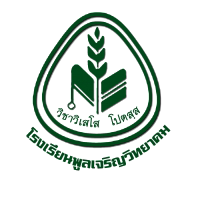 โรงเรียนพูลเจริญวิทยาคมข้อสอบวัดผลปลายภาคเรียน		       ประจำภาคเรียนที่ 1			       ปีการศึกษา 2565วิชา......................................		       รหัสวิชา ........................	      ชั้นมัธยมศึกษาปีที่ ..............................สอบวันที่         เดือน กันยายน  2565   	          เวลา  …… นาที		                      คะแนนเต็ม 20 คะแนนคำชี้แจง	1. ข้อสอบเป็นแบบปรนัย  จำนวน..................ข้อ     20  คะแนน	2. ไม่อนุญาตให้นักเรียนออกจากห้องสอบจนกว่าจะหมดเวลาสอบ	3. ไม่อนุญาตให้นักเรียนนำข้อสอบและกระดาษคำตอบออกนอกห้องสอบ………………………………………………….. ผู้ออกข้อสอบ     ………………………………………………….. ผู้ออกข้อสอบ     (………………………………………..)                           (………………………………………..)	    …………………………………………………..  วัดผลกลุ่มสาระการเรียนรู้	       (……………………………………………)     …………………………………………………..  หัวหน้ากลุ่มสาระการเรียนรู้	        (…………………………………………)                          ..........................................................  หัวหน้างานวัดผลโรงเรียน	      (นางจิราพรรณ  เรืองพุทธ)     ..........................................................  รองผู้อำนวยการโรงเรียน  	                (นายธพลศจกรณ์  พิมพิชัยธกุล)คำสั่ง  จงเลือกคำตอบที่ถูกต้องที่สุดเพียงคำตอบเดียวผลการเรียนรู้ 1 ................................................................... (ข้อ............   )ผลการเรียนรู้ 2 ...................................................................  (ข้อ..........   )ผลการเรียนรู้ข้อที่หมายเหตุ